MADONAS NOVADA PAŠVALDĪBA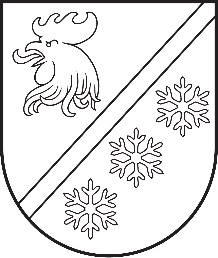 Reģ. Nr. 90000054572Saieta laukums 1, Madona, Madonas novads, LV-4801 t. 64860090, e-pasts: pasts@madona.lv ___________________________________________________________________________MADONAS NOVADA PAŠVALDĪBAS DOMES 
SOCIĀLO UN VESELĪBAS JAUTĀJUMU KOMITEJAS SĒDES PROTOKOLS Nr. 14Madonā2023. gada 13. decembrīSēde sasaukta plkst. 14.00Sēdi atklāj plkst. 13.52Sēde notiek attālināti videokonferences platformā ZOOM.Sēdē tika veiks audioieraksts. Sēdi vada: sociālo un veselības jautājumu komitejas priekšsēdētājs Andris Sakne. Protokolē: lietvede Aina Pidika.Sēdē piedalās deputāti: Aivis Masaļskis, Zigfrīds Gora, Kaspars Udrass, Rūdolfs Preiss, Vita Robalte, Aigars Šķēls.Sēdē nepiedalās deputāti: Gatis TeilisSēdē piedalās:Administrācijas darbinieki: Liene Ankrava – finanšu nodaļas vadītāja, Artūrs Leimanis – informācijas tehnoloģiju speciālists, Sarmīte Melle – juriste, Helmuts Pujats – jurists, Inta Rēķe-Madalāne – projektu ieviešanas speciālistePagastu un apvienību pārvalžu vadītāji: Elita Ūdre, Artūrs PortnovsIestāžu vadītāji un darbinieki: Ilze Kanča – Madonas novada Sociālā dienesta sociālo pakalpojumu nodaļas vadītāja, Biruta Radžēle – Madonas novada Sociālā dienesta Sociālās palīdzības nodaļas vadītāja, Olga Elsiņa – bāriņtiesas vadītāja, Tatjana Kriškāne – Ļaudonas SAC vadītāja, Dace Zeile – Mārcienas SAC vadītāja, Baiba Žuka – Cesvaines un Dzelzavas SAC vadītājaSēdes vadītājs Andris Sakne iepazīstina ar Madonas novada pašvaldības domes Sociālo un veselības jautājumu komitejas sēdes darba kārtību.DARBA KĀRĪBĀ:0. Par darba kārtībuZIŅO: Andris Sakne 1. Par projekta “Atbalsta pasākumi cilvēkiem ar invaliditāti mājokļu vides pieejamības nodrošināšanai”  iesniegšanu un  nepieciešamā līdzfinansējuma nodrošināšanuZIŅO: Inta Rēķe-Madalāne 2. Par līguma slēgšanu ar biedrību “Latvijas Sarkanais krusts” par sociāli mazaizsargāto iedzīvotāju paku izdales punktiem Madonas novadāZIŅO: Biruta Radžēle 3. Par grozījumiem Madonas novada pašvaldības domes 24.01.2023. lēmumā Nr. 6 “Par Madonas novada pašvaldības iestāžu amata vienību sarakstu apstiprināšanu”ZIŅO: Ilze Fārneste 4. Par pārvaldes uzdevuma deleģēšanu biedrībai “Biedrība bērniem, jauniešiem un pieaugušajiem ar dažādiem funkcionāliem traucējumiem “Mēs saviem bērniem””ZIŅO: Ilze Fārneste 5. Informatīvi – Par pabalstu veselības aprūpeiZIŅO: Biruta Radžēle0. Par darba kārtībuZIŅO: Andris Sakne Sēdes vadītājs aicina balsot par sēdes darba kārtību.Atklāti balsojot: ar 8 balsīm "Par" (Aigars Šķēls, Aivis Masaļskis, Andris Sakne, Artūrs Čačka, Kaspars Udrass, Rūdolfs Preiss, Vita Robalte, Zigfrīds Gora), "Pret" – nav, "Atturas" – nav, "Nepiedalās" – nav, Madonas novada pašvaldības domes sociālo un veselības komiteja NOLEMJ:Apstiprināt 2023. gada 13. decembra Madonas novada pašvaldības domes Sociālo un veselības jautājumu komitejas sēdes darba kārtību.1. Par projekta “Atbalsta pasākumi cilvēkiem ar invaliditāti mājokļu vides pieejamības nodrošināšanai”  iesniegšanu un  nepieciešamā līdzfinansējuma nodrošināšanuZIŅO: Inta Rēķe-MadalāneSAGATAVOTĀJS: Inta Rēķe-MadalāneDEBATĒS PIEDALĀS: Andris Sakne, Ilze Fārneste, Ilze Kanča, Vits RobalteSēdes vadītājs aicina balsot par lēmuma projektu.Atklāti balsojot: ar 8 balsīm "Par" (Aigars Šķēls, Aivis Masaļskis, Andris Sakne, Artūrs Čačka, Kaspars Udrass, Rūdolfs Preiss, Vita Robalte, Zigfrīds Gora), "Pret" – nav, "Atturas" – nav, "Nepiedalās" – nav, Madonas novada pašvaldības domes sociālo un veselības komiteja NOLEMJ:Atbalstīt lēmuma projektu un virzīt izskatīšanai uz Finanšu un attīstības komitejas sēdi.Lēmuma projekts:Madonas novada pašvaldība pamatojoties uz  2023. gada 5. septembra Ministru kabineta noteikumiem Nr. 512 Eiropas Savienības Atveseļošanas un noturības mehānisma plāna 3.1. reformu un investīciju virziena "Reģionālā politika" 3.1.2.1.i. investīcijas "Publisko pakalpojumu un nodarbinātības pieejamības veicināšanas pasākumi cilvēkiem ar funkcionāliem traucējumiem" otrās kārtas "Atbalsta pasākumi cilvēkiem ar invaliditāti mājokļu vides pieejamības nodrošināšanai" ir sagatavojusi projekta iesniegumu.Projekta mērķis ir nodrošināt atbalstu mājokļu pielāgošanai personām ar invaliditāti, kurām ir kustību traucējumi, uzlabot nodarbinātības iespējas un pieejamību pakalpojumiem, tādējādi sekmējot dzīves kvalitāti un cilvēktiesību ievērošanu.Projekta iesniegumā “Atbalsta pasākumi cilvēkiem ar invaliditāti mājokļu vides pieejamības nodrošināšanai” jāiesniedz finansējuma saņēmēja sagatavots anonimizēts atbalsta saņēmēju saraksts un lēmuma kopija par personas iekļaušanu mērķa grupas sarakstā. Uz šo brīdi ir apzinātas trīs mērķa grupas personas un pieņemts lēmums par personu iekļaušanu mērķa grupas sarakstā.  Projekta atbalstāmo darbību īstenošanai viena mājokļa vides pieejamības nodrošināšanas vidējās izmaksas nepārsniedz EUR 18 299, neieskaitot pievienotās vērtības nodokļa izmaksas. Nepieciešamības gadījumā var pārdalīt kopējo Atveseļošanas fonda finansējumu starp mājokļiem.Lai īstenotu projektu “Atbalsta pasākumi cilvēkiem ar invaliditāti mājokļu vides pieejamības nodrošināšanai” kopējās izmaksas EUR 66 425,37, no tiem Atveseļošanās fonda finansējums EUR 54 897,00, valsts budžeta finansējums (pievienotās vērtības nodokļa finansējums) – EUR 11 528,37. Projekta darbību īstenošanas  termiņš – līdz 2026. gada 30. jūnijam. Projekta kopējo izmaksu un neattiecināmo izmaksu apmērs tiks precizēts pēc projektā paredzēto iepirkumu veikšanas.Noklausījusies sniegto informāciju, atklāti balsojot: PAR - ___, PRET - ___, ATTURAS - ___, Madonas novada pašvaldības dome NOLEMJ:Sagatavot un iesniegt Eiropas Savienības Atveseļošanas un noturības mehānisma plāna 3.1. reformu un investīciju virziena "Reģionālā politika" 3.1.2.1.i. investīcijas "Publisko pakalpojumu un nodarbinātības pieejamības veicināšanas pasākumi cilvēkiem ar funkcionāliem traucējumiem" otrās kārtas "Atbalsta pasākumi cilvēkiem ar invaliditāti mājokļu vides pieejamības nodrošināšanai" projektu, izmantojot Kohēzijas politikas fonda vadības informācijas sistēmu 2021.–2027. gadam.Apstiprināt projekta “Atbalsta pasākumi cilvēkiem ar invaliditāti mājokļu vides pieejamības nodrošināšanai” kopējās izmaksas EUR 66 425,37 (sešdesmit seši tūkstoši četri simti divdesmit pieci eiro, 37 centi), no tiem Atveseļošanās fonda finansējums EUR 54 897,00 (piecdesmit četri tūkstoši astoņi simti deviņdesmit septiņi eiro, 0 centi), valsts budžeta finansējums (pievienotās vērtības nodokļa finansējums) – EUR 11 528,37 (vienpadsmit tūkstoši pieci simti divdesmit astoņi eiro, 37 centi).2. Par līguma slēgšanu ar biedrību “Latvijas Sarkanais krusts” par sociāli mazaizsargāto iedzīvotāju paku izdales punktiem Madonas novadāZIŅO: Biruta RadžēleSAGATAVOTĀJS: Aina PidikaDEBATĒS PIEDALĀS: Andris Sakne, Sarmīte MelleSēdes vadītājs aicina balsot par lēmuma projektu.Atklāti balsojot: ar 8 balsīm "Par" (Aigars Šķēls, Aivis Masaļskis, Andris Sakne, Artūrs Čačka, Kaspars Udrass, Rūdolfs Preiss, Vita Robalte, Zigfrīds Gora), "Pret" – nav, "Atturas" – nav, "Nepiedalās" – nav, Madonas novada pašvaldības domes sociālo un veselības komiteja NOLEMJ:Atbalstīt lēmuma projektu un virzīt izskatīšanai uz Finanšu un attīstības komitejas sēdi.Lēmuma projekts:Pamatojoties uz EAFVP programmas noslēgumu un jaunas ESF+ programmas uzsākšanu, atbilstoši MK 2022. gada 21. jūnija noteikumiem Nr. 381 "Eiropas Sociālā fonda Plus programmas materiālās nenodrošinātības mazināšanai 2021.–2027. gadam īstenošanas noteikumi", biedrība “Latvijas Sarkanā krusta” Latgales komiteja lūdz slēgt jaunu līgumu ar termiņu līdz 2027. gada 31. decembrim par telpu izmantošanu pagastu un apvienību pārvaldēs (biedrības iesniegums reģistrēts Madonas novada pašvaldības lietvedībā ar Nr. 2.1.3.1/23/4015), lai turpinātu jaunu ESF+ programmu (pārtikas paku, higiēnas preču un skolas somas piederumu dalīšana personām ar trūcīgas, maznodrošinātas vai krīzes situācijā nonākušas mājsaimniecības statusu).Atklāti balsojot: PAR - ___, PRET - ___, ATTURAS - ___, Madonas novada pašvaldības dome NOLEMJ:Nodot patapinājumā līdz 2027. gada 31. decembrim biedrībai “Latvijas Sarkanais krusts” pašvaldības telpas saskaņā ar pielikumu, ar mērķi turpināt Eiropas Sociālā fonda Plus programmu – pārtikas paku, higiēnas preču un skolas somas piederumu izdalīšana - materiālās nenodrošinātības mazināšanai 2021.–2027. gadam personām ar trūcīgas, maznodrošinātas vai krīzes situācijā nonākušas mājsaimniecības statusu.Uzdot pašvaldības izpilddirektoram noslēgt patapinājuma līgumu ar biedrību “Latvijas Sarkanais krusts”.Pielikumā: Paku izdales vietu adreses Madonas novadā.3. Par grozījumiem Madonas novada pašvaldības domes 24.01.2023. lēmumā Nr. 6 “Par Madonas novada pašvaldības iestāžu amata vienību sarakstu apstiprināšanu”ZIŅO: Ilze FārnesteSAGATAVOTĀJS: Ilze Kanča, Artis LauvaDEBATĒS PIEDALĀS: Andris Sakne, Aigars Šķēls, Liene Ankrava, Zigfrīds Gora, Dace Zeile, Tatjana Kriškāne, Vita RobalteSēdes vadītājs aicina balsot par lēmuma projektu.Atklāti balsojot: ar 8 balsīm "Par" (Aigars Šķēls, Aivis Masaļskis, Andris Sakne, Artūrs Čačka, Kaspars Udrass, Rūdolfs Preiss, Vita Robalte, Zigfrīds Gora), "Pret" – nav, "Atturas" – nav, "Nepiedalās" – nav, Madonas novada pašvaldības domes sociālo un veselības komiteja NOLEMJ:Atbalstīt lēmuma projektu un virzīt izskatīšanai uz Finanšu un attīstības komitejas sēdi.Lēmuma projekts:Madonas novada pašvaldības 25.11.2021. saistošo noteikumu Nr. 19 “Par sociālajiem pakalpojumiem Madonas novadā” 5. punktā noteikti sociālie pakalpojumi, ko sniedz Madonas novada pašvaldība, tajā skaitā 5.2.1. apakšnodaļā noteikto pakalpojumu – ilgstoša sociālā aprūpe un sociālā rehabilitācija institūcijā pilngadīgām personām.Madonas novada Sociālajā dienestā saņemti Ērgļu sociālās aprūpes centra un Ļaudonas pansionāta vadītāju iesniegumi ar lūgumu palielināt aprūpētāju amata vienību skaitu. Aprūpes centros nepieciešams palielināt aprūpētāju amata vienību skaitu, lai sniegtu drošu, kvalitatīvu sociālās aprūpes pakalpojumu, nepārstrādājot virsstundas, un ārkārtas gadījumā vai krīzes situācijās darbiniekiem būtu iespējams operatīvi palīdzēt klientiem.Madonas novada Sociālajā dienestā saņemts Cesvaines un Dzelzavas sociālās aprūpes centra vadītājas iesniegums ar lūgumu veikt izmaiņas amata vienību sarakstā – palielināt sociālā aprūpētāja amata vienību skaitu un samazināt vispārējā aprūpes māsa amata vienību skaitu.Ņemot vērā Madonas novada sociālo aprūpes centru/pansionātu vadītāju iesniegumus, nepieciešams veikt grozījumus Madonas novada pašvaldības iestāžu amata vienību sarakstā, kas apstiprināts ar Madonas novada pašvaldības domes 24.01.2023. lēmumu Nr. 6 (protokols Nr. 1, 6. p.) “Par Madonas novada pašvaldības iestāžu amata vienību sarakstu apstiprināšanu” (19., 24. un 28. pielikumos).Pašvaldību likuma 4. panta pirmās daļas 9. punktā norādīta viena no pašvaldības autonomajām funkcijām – nodrošināt iedzīvotājiem atbalstu sociālo problēmu risināšanā, kā arī saņemt sociālo palīdzību un sociālos pakalpojumus. Pašvaldību likuma 4. panta otrajā daļā noteikts, ka pašvaldība autonomās funkcijas pilda atbilstoši ārējiem normatīvajiem aktiem un noslēgtajiem publisko tiesību līgumiem. Pašvaldību likuma 4. panta trešajā daļā noteikts, ka autonomo funkciju izpildi atbilstoši savai kompetencei organizē un par to atbild pašvaldība. Pašvaldību likuma 4. panta ceturtajā daļā norādīts, ka autonomo funkciju izpildi finansē no pašvaldības budžeta, ja likumā nav noteikt citādi.	Ministru kabineta 13.06.2017. noteikumu Nr. 338 „Prasības sociālo pakalpojumu sniedzējiem” VI. nodaļā norādītas prasības pilngadīgu personu ilgstošas sociālās aprūpes un sociālās rehabilitācijas institūcijas pakalpojuma sniedzējiem, turklāt šo noteikumu 52. punktā noteikts, ka pilngadīgo aprūpes institūcija sociālā pakalpojuma sniegšanā iesaista sociālo darbinieku, sociālo rehabilitētāju, sociālo aprūpētāju un aprūpētāju, 53. punkts nosaka, ka pilngadīgo aprūpes institūcija sociālo pakalpojumu sniegšanā var iesaistīt ārstniecības personas. Pilngadīgo aprūpes institūcija klientam atbilstoši viņa funkcionālajam stāvoklim nodrošina:•	diennakts uzraudzību un individuālu atbalstu atbilstoši nepieciešamībai;•	palīdzību pašaprūpē vai ķermeņa aprūpē atbilstoši nepieciešamībai •	kognitīvo spēju uzturēšanu vai attīstīšanu;•	prasmju un kustību attīstību veicinošas nodarbības;•	brīvā laika aktivitātes un relaksējošas nodarbības;•	pastaigas svaigā gaisā;•	klientu informēšanas un izglītošanas pasākumus atbilstoši nepieciešamībai;•	sociālā darba speciālistu konsultācijas atbilstoši nepieciešamībai. Ņemot vērā Pašvaldību likuma 4. panta pirmās daļas 9. punktu, Madonas novada pašvaldības 25.11.2021. saistošo noteikumu Nr. 19 “Par sociālajiem pakalpojumiem Madonas novadā” 3.2. nodaļu, pamatojoties uz Pašvaldību likuma 10. panta pirmo daļu, atklāti balsojot: PAR - ___, PRET - ___, ATTURAS - ___, Madonas novada pašvaldības dome NOLEMJ:Madonas novada Ērgļu pagasta pārvaldes un tās pakļautībā esošo iestāžu amata vienību sarakstā, kas apstiprināts ar Madonas novada pašvaldības domes 24.01.2023. lēmumu Nr. 6 (protokols Nr. 1, 6. p.) “Par Madonas novada pašvaldības iestāžu amata vienību sarakstu apstiprināšanu” (19. pielikums), izdarīt šādus grozījumus:Ar 01.01.2024. Madonas novada Ērgļu sociālās aprūpes centra amata vienību sarakstā grozīt amata vienību “Aprūpētājs” ar profesijas kodu 5322 02, amata vienību skaitu 14, mēnešalgas likmi – stundas algas likme 4,62 EUR, mēnešalgas fondu 10808 EUR, amata saimi 43.1., amata saimes līmeni I A, mēnešalgas grupu 4., uz “Aprūpētājs” ar profesijas kodu 5322 02, amata vienību skaitu 18, mēnešalgas likmi – stundas algas likme 4,62 EUR, mēnešalgas fondu 13896 EUR, amata saimi 43.1., amata saimes līmeni I A, mēnešalgas grupu 4.Madonas novada Dzelzavas pagasta pārvaldes un tās pakļautībā esošo iestāžu amata vienību sarakstā, kas apstiprināts ar Madonas novada pašvaldības domes 24.01.2023. lēmumu Nr. 6 (protokols Nr. 1, 6. p.) “Par Madonas novada pašvaldības iestāžu amata vienību sarakstu apstiprināšanu” (24. pielikums), izdarīt šādus grozījumus:Ar 01.01.2024. Madonas novada Cesvaines un Dzelzavas sociālās aprūpes centra amata vienību sarakstā grozīt amata vienību “Vispārējā aprūpes māsa” ar profesijas kodu 2221 46, amata vienību skaitu 1,75, mēnešalgas likmi 1032 EUR, mēnešalgas fondu 1806 EUR, amata saimi 6.2., amata saimes līmeni IV A, mēnešalgas grupu 6., uz “Vispārējā aprūpes māsa” ar profesijas kodu 2221 46, amata vienību skaitu 1,25, mēnešalgas likmi 1032 EUR, mēnešalgas fondu 1290 EUR, amata saimi 6.2., amata saimes līmeni IV A, mēnešalgas grupu 6.;Ar 01.01.2024. Madonas novada Cesvaines un Dzelzavas sociālās aprūpes un sociālās rehabilitācijas centra amata vienību sarakstā grozīt amata vienību “Sociālais aprūpētājs” ar profesijas kodu 3412 02, amata vienību skaitu 1, mēnešalgas likmi 820 EUR, mēnešalgas fondu 820 EUR, amata saimi 43.1., amata saimes līmeni III B, mēnešalgas grupu 6., uz “Sociālais aprūpētājs” ar profesijas kodu 3412 02, amata vienību skaitu 1,5, mēnešalgas likmi 820 EUR, mēnešalgas fondu 1230 EUR, amata saimi 43.1., amata saimes līmeni III B, mēnešalgas grupu 6.Madonas novada Ļaudonas pagasta pārvaldes un tās pakļautībā esošo iestāžu amata vienību sarakstā, kas apstiprināts ar Madonas novada pašvaldības domes 24.01.2023. lēmumu Nr. 6 (protokols Nr. 1, 6. p.) “Par Madonas novada pašvaldības iestāžu amata vienību sarakstu apstiprināšanu” (28. pielikums), izdarīt šādus grozījumus:Ar 01.01.2024. Madonas novada Ļaudonas pansionāta amata vienību sarakstā grozīt amata vienību “Aprūpētājs” ar profesijas kodu 5322 02, amata vienību skaitu 8, mēnešalgas likmi – stundas algas likme 4,62 EUR, mēnešalgas fondu 6176 EUR, amata saimi 43.1., amata saimes līmeni I A, mēnešalgas grupu 4., uz “Aprūpētājs” ar profesijas kodu 5322 02, amata vienību skaitu 9, mēnešalgas likmi – stundas algas likme 4,62 EUR, mēnešalgas fondu 6948 EUR, amata saimi 43.1., amata saimes līmeni I A, mēnešalgas grupu 4.Uzdot Madonas novada pašvaldības iestāžu vadītājiem, kuru vadīto iestāžu amata vienību sarakstos ir izdarītas izmaiņas ar šo lēmumu, darba tiesiskās attiecības to vadītajās iestādēs organizēt saskaņā ar šajā lēmumā noteikto, ja nepieciešams, izbeidzot, grozot vai nodibinot darba tiesiskās attiecības saskaņā ar darba tiesiskās attiecības regulējošajiem Latvijas Republikā spēkā esošajiem normatīvajā aktiem.Uzdot Madonas novada Centrālās administrācijas Finanšu nodaļai, veicot ar darbinieku atlīdzību saistītos aprēķinus un maksājumus, ņemt vērā šajā lēmumā noteiktos grozījumus amata vienību sarakstos, paredzot līdzekļus atlīdzībām pašvaldības 2024. gada budžetā.4. Par pārvaldes uzdevuma deleģēšanu biedrībai “Biedrība bērniem, jauniešiem un pieaugušajiem ar dažādiem funkcionāliem traucējumiem “Mēs saviem bērniem””ZIŅO: Ilze FārnesteSAGATAVOTĀJS: Ilze Kanča, Helmuts PujatsDEBATĒS PIEDALĀS: Zigfrīds Gora, Sarmīte Melle, Vita Robalte, Ilze FārnesteSēdes vadītājs aicina balsot par lēmuma projektu.Atklāti balsojot: ar 7 balsīm "Par" (Aigars Šķēls, Aivis Masaļskis, Andris Sakne, Artūrs Čačka, Kaspars Udrass, Rūdolfs Preiss, Zigfrīds Gora), "Pret" – nav, "Atturas" – 1 (Vita Robalte), "Nepiedalās" – nav, Madonas novada pašvaldības domes sociālo un veselības komiteja NOLEMJAtbalstīt lēmuma projektu un virzīt izskatīšanai uz Finanšu un attīstības komitejas sēdi.Lēmuma projekts:Pašvaldība līdz 2023. gada 31. decembrim īsteno projektu “Vidzeme iekļauj”, projekta identifikācijas Nr. 9.2.2.1/15/I/003, (turpmāk – Projekts). Projekta ietvaros ir izveidota atbilstoša infrastruktūra, kurā tiek nodrošināti sociālie pakalpojumi – sociālās rehabilitācijas pakalpojums bērniem ar funkcionāliem traucējumiem vai invaliditāti; dienas aprūpes centra pakalpojums bērniem ar funkcionāliem traucējumiem; atelpas brīža pakalpojums. Iepriekšminētie sociālie pakalpojumi jānodrošina pašvaldībai vēl piecus gadus pēc Projekta termiņa beigām. Madonas novada pašvaldība (turpmāk – Pašvaldība) 2021. gada 25. novembra saistošajos noteikumos Nr. 19 “Par sociālajiem pakalpojumiem Madonas novadā” (turpmāk – Saistošie noteikumi) 5. punktā noteiktie sociālie pakalpojumi, ko sniedz Madonas novada pašvaldība.Pašvaldību likuma 4. panta pirmās daļas 9. punktā norādīta viena no pašvaldības autonomajām funkcijām – nodrošināt iedzīvotājiem atbalstu sociālo problēmu risināšanā, kā arī saņemt sociālo palīdzību un sociālos pakalpojumus, un Pašvaldību likuma 4. panta otrajā daļā paredzēts, ka pašvaldība autonomās funkcijas pilda atbilstoši ārējiem normatīvajiem aktiem un noslēgtajiem publisko tiesību līgumiem. Pašvaldību likuma 7. pantā paredzēts, ka saskaņā ar Valsts pārvaldes iekārtas likumu pašvaldība atsevišķu tās autonomajā kompetencē ietilpstošu pārvaldes uzdevumu var deleģēt citai publiskai personai. Valsts pārvaldes iekārtas likuma 41. panta pirmajā daļā iekļauts nosacījums, ka publiska persona var deleģēt pārvaldes uzdevumus, kuru izpilde ietilpst šīs publiskās personas vai tās iestādes kompetencē. Valsts pārvaldes iekārtas likuma 40. panta pirmajā daļā paredzēts, ka publiska persona var deleģēt privātpersonai pārvaldes uzdevumu, ja tā attiecīgo uzdevumu var veikt efektīvāk, otrajā daļā paredzēts, ka privātpersonai pārvaldes uzdevumu var deleģēt ar ārēju normatīvo aktu vai līgumu, ja tas paredzēts ārējā normatīvajā aktā, ievērojot šā likuma 41. panta otrās un trešās daļas noteikumus. Valsts pārvaldes iekārtas likuma 42. panta pirmajā daļā noteikts, ka privātpersonai jābūt tiesīgai veikt attiecīgo pārvaldes uzdevumu, kā arī paredzēts, ka, lemjot par pārvaldes uzdevuma deleģēšanu privātpersonai, ņem vērā tās pieredzi, reputāciju, resursus, personāla kvalifikāciju, kā arī citus kritērijus.Pašvaldība nesniedz iepriekšminētos sociālos pakalpojumus, un pašvaldības sociālajam dienestam nav kapacitātes (speciālistu resursu). Ja pašvaldības sociālais dienests vēlētos sniegt šos sociālos pakalpojumus, būtu jāveido jaunas amata vienības un jāpiesaista speciālisti. Pašvaldībai jaunu amata vietu radīšana, kvalificētu speciālistu piesaistīšana nebūs efektīva, tas palielinātu administratīvo slogu. Tādēļ 2023. gada novembrī Sociālais dienests tika veicis aptauju, lai noskaidrotu, kas var īstenot pārvaldes uzdevumus, vērtējot efektivitāti, pieredzi, kvalificēto personālu,  un kāds būs pakalpojumu finansējums.Biedrība “Biedrība bērniem, jauniešiem un pieaugušajiem ar dažādiem funkcionālajiem traucējumiem “Mēs saviem bērniem”” (turpmāk – Biedrība), vienotais reģistrācijas Nr. 40008042036, piekritusi veikt pārvaldes uzdevumus – sniegt sociālās rehabilitācijas pakalpojumu bērniem ar funkcionāliem traucējumiem vai invaliditāti; dienas aprūpes centra pakalpojumu bērniem ar funkcionāliem traucējumiem un atelpas brīža pakalpojumu.Projekta  “Vidzeme iekļauj” ietvaros bērni ar funkcionāliem traucējumiem saņēma un šobrīd saņem sociālās rehabilitācijas pakalpojumus – terapijas, kas palīdz uzlabot bērnu dzīves kvalitāti, kaut nedaudz atvieglo ģimenes ikdienu un mazina risku bērniem nonākt institucionālajā aprūpē. Nozīmīgs resurss deinstitucionalizācijas īstenošanai ir nevalstiskās organizācijas, kuras piedāvā kvalitatīvus sociālās rehabilitācijas pakalpojumus. Pašvaldība ir novērtējusi Biedrības sniegtos pakalpojumus pēc pakalpojuma saņēmēju atsauksmēm, iesniegtās atsauksmes ir bijušas pozitīvas, sociālais dienests nav saņēmis nevienu nepamatotu pakalpojuma saņēmēja sūdzību. Biedrība ir reģistrēta Sociālo pakalpojumu sniedzēju reģistrā, tai ir piešķirts sabiedriskā labuma organizācijas statuss.Biedrībai ir vairāk kā 10 gadu pieredze sociālo pakalpojumu sniegšanā un vismaz 6 gadu pieredze darbā ar bērniem ar funkcionāliem traucējumiem, tai ir nepieciešamie kvalificētie speciālisti, kas nodrošina sociālos pakalpojumus bērniem ar funkcionāliem traucējumiem. Biedrībai ir atbilstošs skaits sociālo darbinieku, sociālo aprūpētāju/rehabilitētāju, interešu pulciņu audzinātāju un papildus speciālistu/terapeitu. Biedrība iesniegusi aprēķinu par finansējumu pārvaldes uzdevuma nodrošināšanai, tā  plānojusi veikt pārvaldes uzdevumu ar šādām izmaksām:-	Dienas aprūpes centra pakalpojums bērniem ar funkcionāliem traucējumiem 13 bērniem – 15,00 euro/stundā par vienu bērnu;-	Atelpas brīža pakalpojums ar 5 vietām, līdz 30 diennaktīm gadā – 200,00 euro/diennaktī.;-	Sociālās rehabilitācijas bērniem ar funkcionāliem traucējumiem vai invaliditāti pakalpojums 48 bērniem.Pašvaldībai ir lietderīgāk un efektīvāk deleģēt pārvaldes uzdevumu – sociālo pakalpojumu sniegšanu: dienas aprūpes centra pakalpojumu bērniem ar funkcionāliem traucējumiem; sociālās rehabilitācijas bērniem ar funkcionāliem traucējumiem vai invaliditāti un atelpas brīža pakalpojumu – biedrībai “Biedrība bērniem, jauniešiem un pieaugušajiem ar dažādiem funkcionālajiem traucējumiem “Mēs saviem bērniem””, slēdzot deleģēšanas līgumu uz vienu gadu, tādējādi nodrošinot iepriekšminēto pārvaldes uzdevumu efektīvāk.Valsts pārvaldes iekārtas likuma 45.panta otrajā daļā paredzēts, ka par pastarpinātās pārvaldes iestādes uzdevumu deleģēšanu lemj attiecīgās atvasinātās publiskās personas orgāns, kas informē tiešās pārvaldes iestādi, kurai attiecīgā atvasinātā publiskā persona ir padota. Ja deleģēšanas termiņš pārsniedz gadu, deleģēšanas līgumu pirms tā noslēgšanas saskaņo ar šo tiešās pārvaldes iestādi.Pamatojoties uz Valsts pārvaldes iekārtas likuma 40. panta pirmo, otro daļu, 42. panta pirmo daļu, 45. panta otro daļu,  Pašvaldību likuma 4. panta pirmās daļas 9. punktu, 7. pantu, ņemot vērā Madonas novada pašvaldības 2021. gada 25. novembra saistošajos noteikumos Nr. 19 “Par sociālajiem pakalpojumiem Madonas novadā” 5. punktu, atklāti balsojot: PAR - ___, PRET - ___, ATTURAS - ___, Madonas novada pašvaldības dome NOLEMJ:Deleģēt biedrībai “Biedrība bērniem, jauniešiem un pieaugušajiem ar dažādiem funkcionāliem traucējumiem “Mēs saviem bērniem””, vienotais reģistrācijas Nr. 40008042036, pārvaldes uzdevumus – sociālo pakalpojumu sniegšanu: dienas aprūpes centra pakalpojumu bērniem ar funkcionāliem traucējumiem; sociālās rehabilitācijas bērniem ar funkcionāliem traucējumiem vai invaliditāti un atelpas brīža pakalpojumu.Noslēgt deleģēšanas līgumu starp Madonas novada pašvaldību un biedrību “Biedrība bērniem, jauniešiem un pieaugušajiem ar dažādiem funkcionāliem traucējumiem “Mēs saviem bērniem”” par lēmuma 1. punktā noteikto pārvaldes uzdevumu deleģēšanu uz vienu gadu.Apstiprināt deleģēšanas līgumu (pielikums).Pašvaldības Lietvedības nodaļai nosūtīt šo lēmumu un deleģēšanas līguma projektu  Vides aizsardzības un reģionālas attīstības ministrijai zināšanai. Lēmuma izpildi kontrolēt pašvaldības izpilddirektoram.Pielikumā: Deleģēšanas līguma projekts.5. Informatīvais jautājums:Par pabalstu veselības aprūpeiZIŅO: Biruta RadžēleSAGATAVOTĀJS: Biruta RadžēleDEBATĒS PIEDALĀS: Andris Sakne, Vita Robalte, Biruta RadžēleNākamajā gadā tiks pārskatītas papildus sociālās palīdzības pabalstu summas, tās palielinot atsevišķām iedzīvotāju kategorijām – personām ar funkcionāliem traucējumiem un nav darbspējīgas, personām, kuras sasniegušas pensijas vecumu, bērniem. Sēdes darba process, ziņojumi, priekšlikumi, komentāri, diskusijas atspoguļoti sēdes audio ierakstā. Sēdi slēdz plkst. 16.12Sēdes vadītājs							A. SakneSēdes protokolētājs						A. Pidika